
Совет муниципального образования город Горячий Ключ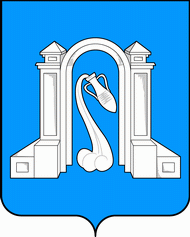 седьмой созывР Е Ш Е Н И Е     от __________ 2022 года                                                                             № ___г. Горячий КлючО внесении изменений в решение Совета муниципального образования город Горячий Ключ от 28 января 2022 года № 134 «Об утвержденииПоложения об оплате труда лиц, замещающих муниципальныедолжности органов местного самоуправления муниципального образования город Горячий Ключ»В соответствии со статьями 16, 35, 43, 53 Федерального закона от                        6 октября 2003 года №131-ФЗ «Об общих принципах организации местного самоуправления в Российской Федерации», статьей 86 Бюджетного кодекса Российской Федерации, Уставом муниципального образования город Горячий Ключ, Совет муниципального образования город Горячий Ключ РЕШИЛ:Внести следующие изменения в решение Совета муниципального образования город Горячий Ключ от 28 января 2022 года № 134                           «Об утверждении Положения об оплате труда лиц, замещающих муниципальные должности органов местного самоуправления муниципального образования город Горячий Ключ» (далее – решение):	1.1. Пункт 2 приложения к решению «Положение об оплате труда лиц, замещающих муниципальные должности органов местного самоуправления муниципального образования город Горячий Ключ» изложить в следующей редакции:«2.  Денежное содержание лиц, замещающих муниципальные должности органов местного самоуправления муниципального образования город Горячий Ключ, перечень которых определен настоящим Положением, состоит из должностного оклада (далее – оклад) в соответствии с замещаемыми ими муниципальными должностями органов местного самоуправления муниципального образования город Горячий Ключ, а также из ежемесячных и иных дополнительных выплат (далее - дополнительные выплаты).».1.2. Пункт 4 приложения к решению «Положение об оплате труда лиц, замещающих муниципальные должности органов местного самоуправления муниципального образования город Горячий Ключ» изложить в следующей редакции:«4. К ежемесячным и иным дополнительным выплатам относятся:1) ежемесячная процентная надбавка к окладу за работу со сведениями, составляющими государственную тайну, в размерах и порядке, определяемых законодательством Российской Федерации и законодательством Краснодарского края;2) премии по итогам работы за месяц (год) в пределах фонда оплаты труда, порядок выплат, которых определяется настоящим Положением;3) ежемесячное денежное поощрение;4) единовременная выплата при предоставлении ежегодного оплачиваемого отпуска и материальная помощь, выплачиваемые за счет средств утвержденного фонда оплаты труда лиц, замещающих муниципальные должности муниципального образования город Горячий Ключ.Единовременная выплата при предоставлении ежегодного оплачиваемого отпуска и материальная помощь производится лицам, замещающим муниципальную должность и имеющим право на ежегодный оплачиваемый отпуск в соответствии со статьями 121 и 122 Трудового кодекса Российской Федерации (далее – имеющим право на ежегодный оплачиваемый отпуск). В случае предоставления ежегодного оплачиваемого отпуска по частям, единовременная выплата и материальная помощь, выплачиваются один раз, при предоставлении в текущем календарном году части ежегодного отпуска продолжительностью не менее 14 календарных дней. При прекращении полномочий лицом, замещающим муниципальную должность и имеющим право на ежегодный оплачиваемый отпуск, и не получившим указанные выплаты, единовременная выплата и материальная помощь, выплачиваются при прекращении полномочий, исходя из фактически отработанного времени в текущем календарном году.Единовременная выплата и материальная помощь, не полученные лицом, замещающим муниципальную должность и имеющим право на ежегодный оплачиваемый отпуск в текущем календарном году, выплачиваются в конце календарного года.».1.3. В приложении к Положению об оплате труда лиц, замещающих муниципальные должности органов местного самоуправления муниципального образования город Горячий Ключ слова «месячных окладов» заменить на слова «должностных окладов» в соответствующих падежах.2. Отделу информационной политики и средств массовой информации администрации муниципального образования город Горячий Ключ        (Серебрякова Е.Е.) обеспечить официальное опубликование настоящего решения в соответствии с действующим законодательством.3. Настоящее решение вступает в силу на следующий день после его официального опубликования.ЛИСТ СОГЛАСОВАНИЯпроекта решения Совета муниципального образования город Горячий Ключ от __________ 2022 года № ______  «О внесении изменений в решение Совета муниципального образования город Горячий Ключ от 28 января 2022 года № 134 «Об утвержденииПоложения об оплате труда лиц, замещающих муниципальныедолжности органов местного самоуправления муниципального образования город Горячий Ключ»Глава муниципального образования город Горячий Ключ ______________С.В. БелопольскийПредседатель Совета муниципального образования город Горячий Ключ	_______________В.А. ЕрохинПроект внесен:Исполняющий обязанностиглавы муниципального образования город Горячий Ключ,заместитель главымуниципального образованиягород Горячий КлючО.Н. КараваевПроект подготовлен:Финансовым управлениемадминистрации муниципальногообразования город Горячий КлючНачальник управления,исполняющий обязанностизаместителя главымуниципального образованиягород Горячий КлючПроект согласован:Заместитель начальникаправового управленияадминистрации муниципальногообразования город Горячий КлючНачальник отдела кадровадминистрации муниципальногообразования город Горячий КлючНачальник отдела по обеспечениюдеятельности Советамуниципального образованиягород Горячий КлючВ.В. ЖитинаВ.В. НазарсГ.А. АглутдиноваЮ.В. Луценко